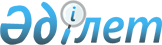 Мәслихаттың 2017 жылғы 20 желтоқсандағы № 171 "Амангелді ауданының 2018-2020 жылдарға арналған аудандық бюджеті туралы" шешіміне өзгерістер енгізу туралы
					
			Мерзімі біткен
			
			
		
					Қостанай облысы Амангелді ауданы мәслихатының 2018 жылғы 8 маусымдағы № 219 шешімі. Қостанай облысының Әділет департаментінде 2018 жылғы 20 маусымда № 7876 болып тіркелді. Мерзімі өткендіктен қолданыс тоқтатылды
      2008 жылғы 4 желтоқсандағы Қазақстан Республикасы Бюджет кодексінің 109-бабына және "Қазақстан Республикасындағы жергілікті мемлекеттік басқару және өзін-өзі басқару туралы" 2001 жылғы 23 қаңтардағы Қазақстан Республикасы Заңының 6-бабына сәйкес Амангелді аудандық мәслихаты ШЕШІМ ҚАБЫЛДАДЫ:
      1. Мәслихаттың 2017 жылғы 20 желтоқсандағы № 171 "Амангелді ауданының 2018-2020 жылдарға арналған аудандық бюджеті туралы" шешіміне (Нормативтік құқықтық актілерді мемлекеттік тіркеу тізілімінде № 7454 тіркелген, 2018 жылғы 18 қаңтарда Қазақстан Республикасы нормативтік құқықтық актілерінің эталондық бақылау банкінде жарияланған) мынадай өзгерістер енгізілсін: 
      1-тармақ жаңа редакцияда жазылсын:
      "1. Амангелді ауданының 2018 - 2020 жылдарға арналған бюджеті тиісінше 1, 2 және 3-қосымшаларға сәйкес, оның ішінде 2018 жылға мынадай көлемдерде бекітілсін:
      1) кірістер - 4 032 631,7 мың теңге, оның iшiнде:
      салықтық түсімдер бойынша - 247 358,0 мың теңге; 
      салықтық емес түсімдер бойынша - 15 655,0 мың теңге;
      негізгі капиталды сатудан түсетін түсімдер бойынша - 696,0 мың теңге;
      трансферттер түсімі бойынша - 3 768 922,7 мың теңге; 
      2) шығындар - 4 054 022,5 мың теңге; 
      3) таза бюджеттiк кредиттеу - 10 433,0 мың теңге, оның iшiнде: 
      бюджеттiк кредиттер - 18 038,0 мың теңге; 
      бюджеттiк кредиттердi өтеу - 7 605,0 мың теңге; 
      4) қаржы активтерімен операциялар бойынша сальдо - 0,0 мың теңге, оның ішінде: қаржы активтерін сатып алу - 0,0 мың теңге;
      5) бюджет тапшылығы (профициті) – -31 823,8 мың теңге;
      6) бюджет тапшылығын қаржыландыру (профицитін пайдалану) - 31 823,8 мың теңге."; 
      көрсетілген шешімнің 1, 2 және 5-қосымшалары осы шешімнің 1, 2 және 3-қосымшаларына сәйкес жаңа редакцияда жазылсын.
      2. Осы шешім 2018 жылдың 1 қаңтарынан бастап қолданысқа енгізіледі.
       "КЕЛІСІЛДІ"
      "Амангелді ауданы әкімдігінің
      экономика және бюджеттік 
      жоспарлау бөлімі" коммуналдық 
      мемлекеттік мекемесінің басшысы
      ___________________ М. Сакетов 
      2018 жылғы "8" маусым Амангелді ауданының 2018 жылға арналған аудандық бюджеті Амангелді ауданының 2019 жылға арналған аудандық бюджеті 2018 жылға арналған Амангелді ауданының кенттер, ауылдар, ауылдық округтердің бюджеттік бағдарламалар тізбесі
					© 2012. Қазақстан Республикасы Әділет министрлігінің «Қазақстан Республикасының Заңнама және құқықтық ақпарат институты» ШЖҚ РМК
				
      Кезектен сессия төрағасы

Д. Есмағамбетова

      Аудандық мәслихат хатшысы

Қ. Кеделбаев
Мәслихаттың
2018 жылғы 8 маусымдағы
№ 219 шешіміне
1-қосымшаМәслихаттың
2017 жылғы 20 желтоқсандағы
№ 171 шешіміне
1-қосымша
Санаты
Санаты
Санаты
Санаты
Санаты
Сомасы, мың теңге
Сыныбы
Сыныбы
Сыныбы
Сыныбы
Сомасы, мың теңге
Кіші сыныбы
Кіші сыныбы
Кіші сыныбы
Сомасы, мың теңге
Ерекшелігі
Ерекшелігі
Сомасы, мың теңге
Атауы
Сомасы, мың теңге
1
2
3
4
5
6
I
І. Кірістер
4032631,7
1
00
0
00
Салықтық түciмдер
247358,0
1
01
0
00
Табыс салығы
112259,0
1
01
2
00
Жеке табыс салығы
112259,0
1
03
0
00
Әлеуметтiк салық
100983,0
1
03
1
00
Әлеуметтiк салық
100983,0
1
04
0
00
Меншiкке салынатын салықтар
20078,0
1
04
1
00
Мүлiкке салынатын салықтар
9902,0
1
04
3
00
Жер салығы
533,0
1
04
4
00
Көлiк құралдарына салынатын салық
4530,0
1
04
5
00
Бірыңғай жер салығы
5113,0
1
05
0
00
Тауарларға, жұмыстарға және қызметтерге салынатын iшкi салықтар
12723,0
1
05
2
00
Акциздер
1238,0
1
05
3
00
Табиғи және басқа да ресурстарды пайдаланғаны үшiн түсетiн түсiмдер
8936,0
1
05
4
00
Кәсiпкерлiк және кәсiби қызметтi жүргiзгенi үшiн алынатын алымдар
2549,0
1
08
0
0
Заңдық маңызы бар әрекеттерді жасағаны және (немесе) оған уәкілеттігі бар мемлекеттік органдар немесе лауазымды адамдар құжаттар бергені үшін алынатын міндетті төлемдер
1315,0
2
00
0
00
Салыктық емес түciмдер
15655,0
2
01
0
00
Мемлекеттік меншіктен түсетін кірістер
1403,0
2
01
1
00
Мемлекеттік кәсіпорындардың таза кірісі бөлігінің түсімдері
3,0
2
01
5
00
Мемлекет меншiгiндегi мүлiктi жалға беруден түсетiн кiрiстер
1400,0
2
01
7
00
Мемлекеттiк бюджеттен берiлген кредиттер бойынша сыйақылар
0,0
2
04
0
00
Мемлекеттік бюджеттен қаржыландырылатын, сондай-ақ Қазақстан Республикасы Ұлттық Банкінің бюджетінен (шығыстар сметасынан) қамтылатын және қаржыландырылатын мемлекеттік мекемелер салатын айыппұлдар, өсімпұлдар, санкциялар, өндіріп алулар
219,0
2
04
1
00
Мұнай секторы ұйымдарынан түсетін түсімдерді қоспағанда, мемлекеттік бюджеттен қаржыландырылатын, сондай-ақ Қазақстан Республикасы Ұлттық Банкінің бюджетінен (шығыстар сметасынан) қамтылатын және қаржыландырылатын мемлекеттік мекемелер салатын айыппұлдар, өсімпұлдар, санкциялар, өндіріп алулар
219,0
2
06
0
00
Басқа да салықтық емес түсiмдер
14033,0
2
06
1
00
Басқа да салықтық емес түсiмдер
14033,0
3
00
0
00
Негізгі капиталды сатудан түсетін түсімдер
696,0
3
01
1
00
Мемлекеттік мекемелерге бекітілген мемлекеттік мүлікті сату
340,0
3
03
1
00
Жерді сату
356,0
4
00
0
00
Трансферттердің түсімдері
3768922,7
4
02
0
00
Мемлекеттiк басқарудың жоғары тұрған органдарынан түсетiн трансферттер
3768922,7
4
02
2
00
Облыстық бюджеттен түсетiн трансферттер
3768922,7
Функционалдық топ
Функционалдық топ
Функционалдық топ
Функционалдық топ
Функционалдық топ
Сомасы, мың теңге
Функционалдық кіші топ
Функционалдық кіші топ
Функционалдық кіші топ
Функционалдық кіші топ
Сомасы, мың теңге
Бюджеттік бағдарламалардың әкімшісі
Бюджеттік бағдарламалардың әкімшісі
Бюджеттік бағдарламалардың әкімшісі
Сомасы, мың теңге
Бағдарлама
Бағдарлама
Сомасы, мың теңге
Атауы
Сомасы, мың теңге
ІІ. Шығындар
4054022,5
01
Жалпы сипаттағы мемлекеттiк қызметтер
349211,3
1
Мемлекеттiк басқарудың жалпы функцияларын орындайтын өкiлдi, атқарушы және басқа органдар
212561,8
112
Аудан (облыстық маңызы бар қала) мәслихатының аппараты
17605,0
001
Аудан (облыстық маңызы бар қала) мәслихатының қызметін қамтамасыз ету жөніндегі қызметтер
17605,0
122
Аудан (облыстық маңызы бар қала) әкімінің аппараты
94168,8
001
Аудан (облыстық маңызы бар қала) әкімінің қызметін қамтамасыз ету жөніндегі қызметтер
90450,0
003
Мемлекеттік органның күрделі шығыстары
1625,0
113
Жергілікті бюджеттерден берілетін ағымдағы нысаналы трансферттер
2093,8
123
Қаладағы аудан, аудандық маңызы бар қала, кент, ауыл, ауылдық округ әкімінің аппараты
100788,0
001
Қаладағы аудан, аудандық маңызы бар қаланың, кент, ауыл, ауылдық округ әкімінің қызметін қамтамасыз ету жөніндегі қызметтер
100788,0
2
Қаржылық қызмет
16232,5
452
Ауданның (облыстық маңызы бар қаланың) қаржы бөлімі
16232,5
001
Ауданның (облыстық маңызы бар қаланың) бюджетін орындау және коммуналдық меншігін басқару саласындағы мемлекеттік саясатты іске асыру жөніндегі қызметтер
14209,5
003
Салық салу мақсатында мүлікті бағалауды жүргізу
342,0
010
Жекешелендіру, коммуналдық меншікті басқару, жекешелендіруден кейінгі қызмет және осыған байланысты дауларды реттеу
1681,0
5
Жоспарлау және статистикалық қызмет
9555,0
453
Ауданның (облыстық маңызы бар қаланың) экономика және бюджеттік жоспарлау бөлімі
9555,0
001
Экономикалық саясатты, мемлекеттік жоспарлау жүйесін қалыптастыру және дамыту саласындағы мемлекеттік саясатты іске асыру жөніндегі қызметтер
9555,0
9
Жалпы сипаттағы өзге де мемлекеттiк қызметтер
110862,0
458
Ауданның (облыстық маңызы бар қаланың) тұрғын үй-коммуналдық шаруашылығы, жолаушылар көлігі және автомобиль жолдары бөлімі
110862,0
001
Жергілікті деңгейде тұрғын үй-коммуналдық шаруашылығы, жолаушылар көлігі және автомобиль жолдары саласындағы мемлекеттік саясатты іске асыру жөніндегі қызметтер
9092,0
013
Мемлекеттік органның күрделі шығыстары
1770,0
113
Жергілікті бюджеттерден берілетін ағымдағы нысаналы трансферттер
100000,0
02
Қорғаныс
6993,4
1
Әскери мұқтаждар
4993,4
122
Аудан (облыстық маңызы бар қала) әкімінің аппараты
4993,4
005
Жалпыға бірдей әскери міндетті атқару шеңберіндегі іс-шаралар
4993,4
2
Төтенше жағдайлар жөнiндегi жұмыстарды ұйымдастыру
2000,0
122
Аудан (облыстық маңызы бар қала) әкімінің аппараты
2000,0
006
Аудан (облыстық маңызы бар қала) ауқымындағы төтенше жағдайлардың алдын алу және оларды жою
860,0
007
Аудандық (қалалық) ауқымдағы дала өрттерінің, сондай-ақ мемлекеттік өртке қарсы қызмет органдары құрылмаған елдi мекендерде өрттердің алдын алу және оларды сөндіру жөніндегі іс-шаралар
1140,0
04
Бiлiм беру
1657946,1
1
Мектепке дейiнгі тәрбие және оқыту
5400,0
464
Ауданның (облыстық маңызы бар қаланың) білім бөлімі
5400,0
040
Мектепке дейінгі білім беру ұйымдарында мемлекеттік білім беру тапсырысын іске асыруға
5400,0
2
Бастауыш, негізгі орта және жалпы орта білім беру
1422393,1
464
Ауданның (облыстық маңызы бар қаланың) білім бөлімі
1376511,5
003
Жалпы білім беру
1315838,5
006
Балаларға қосымша білім беру
60673,0
465
Ауданның (облыстық маңызы бар қаланың) дене шынықтыру және спорт бөлімі
36166,0
017
Балалар мен жасөспірімдерге спорт бойынша қосымша білім беру
36166,0
472
Ауданның (облыстық маңызы бар қаланың) құрылыс, сәулет және қала құрылысы бөлімі
9715,6
022
Бастауыш, негізгі орта және жалпы орта білім беру объектілерін салу және реконструкциялау
9715,6
9
Бiлiм беру саласындағы өзге де қызметтер
230153,0
464
Ауданның (облыстық маңызы бар қаланың) білім бөлімі
230153,0
001
Жергілікті деңгейде білім беру саласындағы мемлекеттік саясатты іске асыру жөніндегі қызметтер
13124,0
005
Ауданның (облыстық маңызы бар қаланың) мемлекеттік білім беру мекемелер үшін оқулықтар мен оқу-әдiстемелiк кешендерді сатып алу және жеткізу
21523,0
015
Жетім баланы (жетім балаларды) және ата-аналарының қамқорынсыз қалған баланы (балаларды) күтіп-ұстауға қамқоршыларға (қорғаншыларға) ай сайынға ақшалай қаражат төлемі
3363,0
067
Ведомстволық бағыныстағы мемлекеттік мекемелер мен ұйымдардың күрделі шығыстары
192143,0
06
Әлеуметтiк көмек және әлеуметтiк қамсыздандыру
188694,5
1
Әлеуметтiк қамсыздандыру
71085,5
451
Ауданның (облыстық маңызы бар қаланың) жұмыспен қамту және әлеуметтік бағдарламалар бөлімі
69149,5
005
Мемлекеттік атаулы әлеуметтік көмек
69149,5
464
Ауданның (облыстық маңызы бар қаланың) білім бөлімі
1936,0
030
Патронат тәрбиешілерге берілген баланы (балаларды) асырап бағу
1936,0
2
Әлеуметтiк көмек
92099,0
451
Ауданның (облыстық маңызы бар қаланың) жұмыспен қамту және әлеуметтік бағдарламалар бөлімі
92099,0
002
Жұмыспен қамту бағдарламасы
42471,0
006
Тұрғын үйге көмек көрсету
286,0
007
Жергілікті өкілетті органдардың шешімі бойынша мұқтаж азаматтардың жекелеген топтарына әлеуметтік көмек
12931,0
010
Үйден тәрбиеленіп оқытылатын мүгедек балаларды материалдық қамтамасыз ету
1049,0
014
Мұқтаж азаматтарға үйде әлеуметтiк көмек көрсету
4620,0
017
Оңалтудың жеке бағдарламасына сәйкес мұқтаж мүгедектердi мiндеттi гигиеналық құралдармен қамтамасыз ету, қозғалуға қиындығы бар бірінші топтағы мүгедектерге жеке көмекшінің және есту бойынша мүгедектерге қолмен көрсететiн тіл маманының қызметтерін ұсыну
3218,0
023
Жұмыспен қамту орталықтарының қызметін қамтамасыз ету
27524,0
9
Әлеуметтiк көмек және әлеуметтiк қамтамасыз ету салаларындағы өзге де қызметтер
25510,0
451
Ауданның (облыстық маңызы бар қаланың) жұмыспен қамту және әлеуметтік бағдарламалар бөлімі
25510,0
001
Жергілікті деңгейде халық үшін әлеуметтік бағдарламаларды жұмыспен қамтуды қамтамасыз етуді іске асыру саласындағы мемлекеттік саясатты іске асыру жөніндегі қызметтер
21677,0
011
Жәрдемақыларды және басқа да әлеуметтік төлемдерді есептеу, төлеу мен жеткізу бойынша қызметтерге ақы төлеу
1031,0
050
Қазақстан Республикасында мүгедектердің құқықтарын қамтамасыз ету және өмір сүру сапасын жақсарту жөніндегі 2012 - 2018 жылдарға арналған іс-шаралар жоспарын іске асыру
2802,0
07
Тұрғын үй-коммуналдық шаруашылық
1063177,6
1
Тұрғын үй шаруашылығы
811,0
458
Ауданның (облыстық маңызы бар қаланың) тұрғын үй-коммуналдық шаруашылығы, жолаушылар көлігі және автомобиль жолдары бөлімі
811,0
002
Мемлекеттiк қажеттiлiктер үшiн жер учаскелерiн алып қою, соның iшiнде сатып алу жолымен алып қою және осыған байланысты жылжымайтын мүлiктi иелiктен айыру
311,0
003
Мемлекеттік тұрғын үй қорын сақтауды ұйымдастыру
500,0
2
Коммуналдық шаруашылық
1060536,6
458
Ауданның (облыстық маңызы бар қаланың) тұрғын үй-коммуналдық шаруашылығы, жолаушылар көлігі және автомобиль жолдары бөлімі
2918,0
012
Сумен жабдықтау және су бұру жүйесінің жұмыс істеуі
2918,0
472
Ауданның (облыстық маңызы бар қаланың) құрылыс, сәулет және қала құрылысы бөлімі
1057618,6
058
Елді мекендердегі сумен жабдықтау және су бұру жүйелерін дамыту
1057618,6
3
Елді-мекендерді абаттандыру
1830,0
123
Қаладағы аудан, аудандық маңызы бар қала, кент, ауыл, ауылдық округ әкімінің аппараты
1830,0
008
Елді мекендердегі көшелерді жарықтандыру
1830,0
08
Мәдениет, спорт, туризм және ақпараттық кеңістiк
155132,3
1
Мәдениет саласындағы қызмет
55122,0
455
Ауданның (облыстық маңызы бар қаланың) мәдениет және тілдерді дамыту бөлімі
53622,0
003
Мәдени-демалыс жұмысын қолдау
53622,0
472
Ауданның (облыстық маңызы бар қаланың) құрылыс, сәулет және қала құрылысы бөлімі
1500,0
011
Мәдениет объектілерін дамыту
1500,0
2
Спорт
16512,0
465
Ауданның (облыстық маңызы бар қаланың) дене шынықтыру және спорт бөлімі
16512,0
001
Жергілікті деңгейде дене шынықтыру және спорт саласындағы мемлекеттік саясатты іске асыру жөніндегі қызметтер
6241,0
005
Ұлттық және бұқаралық спорт түрлерін дамыту
6302,0
006
Аудандық (облыстық маңызы бар қалалық) деңгейде спорттық жарыстар өткiзу
551,0
007
Әртүрлi спорт түрлерi бойынша аудан (облыстық маңызы бар қала) құрама командаларының мүшелерiн дайындау және олардың облыстық спорт жарыстарына қатысуы
3418,0
3
Ақпараттық кеңiстiк
55449,0
455
Ауданның (облыстық маңызы бар қаланың) мәдениет және тілдерді дамыту бөлімі
53649,0
006
Аудандық (қалалық) кiтапханалардың жұмыс iстеуi
50587,0
007
Мемлекеттiк тiлдi және Қазақстан халқының басқа да тiлдерін дамыту
3062,0
456
Ауданның (облыстық маңызы бар қаланың) ішкі саясат бөлімі
1800,0
002
Мемлекеттік ақпараттық саясат жүргізу жөніндегі қызметтер
1800,0
9
Мәдениет, спорт, туризм және ақпараттық кеңiстiктi ұйымдастыру жөнiндегi өзге де қызметтер
28049,3
455
Ауданның (облыстық маңызы бар қаланың) мәдениет және тілдерді дамыту бөлімі
7594,0
001
Жергілікті деңгейде тілдерді және мәдениетті дамыту саласындағы мемлекеттік саясатты іске асыру жөніндегі қызметтер
7594,0
456
Ауданның (облыстық маңызы бар қаланың) ішкі саясат бөлімі
20455,3
001
Жергілікті деңгейде ақпарат, мемлекеттілікті нығайту және азаматтардың әлеуметтік сенімділігін қалыптастыру саласында мемлекеттік саясатты іске асыру жөніндегі қызметтер
9529,0
003
Жастар саясаты саласында іс-шараларды іске асыру
10926,3
10
Ауыл, су, орман, балық шаруашылығы, ерекше қорғалатын табиғи аумақтар, қоршаған ортаны және жануарлар дүниесін қорғау, жер қатынастары
120251,0
1
Ауыл шаруашылығы
97021,0
462
Ауданның (облыстық маңызы бар қаланың) ауыл шаруашылығы бөлімі
13822,0
001
Жергілікте деңгейде ауыл шаруашылығы саласындағы мемлекеттік саясатты іске асыру жөніндегі қызметтер
13822,0
473
Ауданның (облыстық маңызы бар қаланың) ветеринария бөлімі
83199,0
001
Жергілікті деңгейде ветеринария саласындағы мемлекеттік саясатты іске асыру жөніндегі қызметтер
15646,0
006
Ауру жануарларды санитарлық союды ұйымдастыру
2485,0
007
Қаңғыбас иттер мен мысықтарды аулауды және жоюды ұйымдастыру
1102,0
009
Жануарлардың энзоотиялық аурулары бойынша ветеринариялық іс- шараларды жүргізу
10419,0
011
Эпизоотияға қарсы іс-шаралар жүргізу
53547,0
6
Жер қатынастары
13678,0
463
Ауданның (облыстық маңызы бар қаланың) жер қатынастары бөлімі
13678,0
001
Аудан (облыстық маңызы бар қала) аумағында жер қатынастарын реттеу саласындағы мемлекеттік саясатты іске асыру жөніндегі қызметтер
9674,0
006
Аудандардың, облыстық маңызы бар, аудандық маңызы бар қалалардың, кенттердiң, ауылдардың, ауылдық округтердiң шекарасын белгiлеу кезiнде жүргiзiлетiн жерге орналастыру
4004,0
9
Ауыл, су, орман, балық шаруашылығы, қоршаған ортаны қорғау және жер қатынастары саласындағы басқа да қызметтер
9552,0
453
Ауданның (облыстық маңызы бар қаланың) экономика және бюджеттік жоспарлау бөлімі
9552,0
099
Мамандарға әлеуметтік қолдау көрсету жөніндегі шараларды іске асыру
9552,0
11
Өнеркәсіп, сәулет, қала құрылысы және құрылыс қызметі
9577,1
2
Сәулет, қала құрылысы және құрылыс қызметі
9577,1
472
Ауданның (облыстық маңызы бар қаланың) құрылыс, сәулет және қала құрылысы бөлімі
9577,1
001
Жергілікті деңгейде құрылыс, сәулет және қала құрылысы саласындағы мемлекеттік саясатты іске асыру жөніндегі қызметтер
9577,1
12
Көлiк және коммуникация
211765,0
1
Автомобиль көлiгi
211765,0
458
Ауданның (облыстық маңызы бар қаланың) тұрғын үй-коммуналдық шаруашылығы, жолаушылар көлігі және автомобиль жолдары бөлімі
211765,0
023
Автомобиль жолдарының жұмыс істеуін қамтамасыз ету
41605,0
045
Аудандық маңызы бар автомобиль жолдарын және елді-мекендердің көшелерін күрделі және орташа жөндеу
170160,0
13
Басқалар
9293,9
3
Кәсiпкерлiк қызметтi қолдау және бәсекелестікті қорғау
6656,9
469
Ауданның (облыстық маңызы бар қаланың) кәсіпкерлік бөлімі
6656,9
001
Жергілікті деңгейде кәсіпкерлікті дамыту саласындағы мемлекеттік саясатты іске асыру жөніндегі қызметтер
6656,9
9
Басқалар
2637,0
452
Ауданның (облыстық маңызы бар қаланың) қаржы бөлімі
2637,0
012
Ауданның (облыстық маңызы бар қаланың) жергілікті атқарушы органының резерві
2637,0
15
Трансферттер
281980,3
1
Трансферттер
281980,3
452
Ауданның (облыстық маңызы бар қаланың) қаржы бөлімі
281980,3
006
Пайдаланылмаған (толық пайдаланылмаған) нысаналы трансферттерді қайтару
601,8
024
Заңнаманы өзгертуге байланысты жоғары тұрған бюджеттің шығындарын өтеуге төменгі тұрған бюджеттен ағымдағы нысаналы трансферттер
102983,5
038
Субвенциялар
171726,0
051
Жергілікті өзін-өзі басқару органдарына берілетін трансферттер
6669,0
ІІІ. Таза бюджеттік кредиттеу
10433,0
10
Ауыл, су, орман, балық шаруашылығы, ерекше қорғалатын табиғи аумақтар, қоршаған ортаны және жануарлар дүниесін қорғау, жер қатынастары
18038,0
1
Ауыл шаруашылығы
18038,0
453
Ауданның (облыстық маңызы бар қаланың) экономика және бюджеттік жоспарлау бөлімі
18038,0
006
Мамандарды әлеуметтік қолдау шараларын іске асыру үшін бюджеттік кредиттер
18038,0
Санаты
Санаты
Санаты
Санаты
Санаты
Сомасы, мың теңге
Сыныбы
Сыныбы
Сыныбы
Сыныбы
Сомасы, мың теңге
Кіші сыныбы
Кіші сыныбы
Кіші сыныбы
Сомасы, мың теңге
Ерекшелігі
Ерекшелігі
Сомасы, мың теңге
Атауы
Сомасы, мың теңге
5
Бюджеттік кредиттерді өтеу
7605,0
01
Бюджеттік кредиттерді өтеу
7605,0
1
Мемлекеттік бюджеттен берілген бюджеттік кредиттерді өтеу
7605,0
13
Жеке тұлғаларға жергілікті бюджеттен берілген бюджеттік кредиттерді өтеу
7605,0
IV. Қаржы активтерімен операциялар бойынша сальдо
0,0
V. Бюджет тапшылығы (профициті)
-31823,8
VI. Бюджет тапшылығын қаржыландыру (профицитін пайдалану)
31823,8Мәслихаттың
2018 жылғы 8 маусымдағы
№ 219 шешіміне
2-қосымшаМәслихаттың
2017 жылғы 20 желтоқсандағы
№ 171 шешіміне
2-қосымша
Санаты
Санаты
Санаты
Санаты
Санаты
Сомасы, мың теңге
Сыныбы
Сыныбы
Сыныбы
Сыныбы
Сомасы, мың теңге
Кіші сыныбы
Кіші сыныбы
Кіші сыныбы
Сомасы, мың теңге
Ерекшелігі
Ерекшелігі
Сомасы, мың теңге
Атауы
Сомасы, мың теңге
1
2
3
4
5
6
I
І. Кірістер
3028822,8
1
00
0
00
Салықтық түciмдер
401632,0
1
01
0
00
Табыс салығы
187713,0
1
01
2
00
Жеке табыс салығы
187713,0
1
03
0
00
Әлеуметтiк салық
150180,0
1
03
1
00
Әлеуметтiк салық
150180,0
1
04
0
00
Меншiкке салынатын салықтар
39477,0
1
04
1
00
Мүлiкке салынатын салықтар
10352,0
1
04
3
00
Жер салығы
625,0
1
04
4
00
Көлiк құралдарына салынатын салық
3753,0
1
04
5
00
Бірыңғай жер салығы
24747,0
1
05
0
00
Тауарларға, жұмыстарға және қызметтерге салынатын iшкi салықтар
22855,0
1
05
2
00
Акциздер
1238,0
1
05
3
00
Табиғи және басқа да ресурстарды пайдаланғаны үшiн түсетiн түсiмдер
18336,0
1
05
4
00
Кәсiпкерлiк және кәсiби қызметтi жүргiзгенi үшiн алынатын алымдар
3281,0
1
08
0
0
Заңдық маңызы бар әрекеттерді жасағаны және (немесе) оған уәкілеттігі бар мемлекеттік органдар немесе лауазымды адамдар құжаттар бергені үшін алынатын міндетті төлемдер
1407,0
2
00
0
00
Салыктық емес түciмдер
28117,0
2
01
0
00
Мемлекеттік меншіктен түсетін кірістер
1483,0
2
01
5
00
Мемлекет меншiгiндегi мүлiктi жалға беруден түсетiн кiрiстер
1483,0
2
06
0
00
Басқа да салықтық емес түсiмдер
26634,0
2
06
1
00
Басқа да салықтық емес түсiмдер
26634,0
3
00
0
00
Негізгі капиталды сатудан түсетін түсімдер
10591,0
3
01
1
00
Мемлекеттік мекемелерге бекітілген мемлекеттік мүлікті сату
10361,0
3
03
1
00
Жерді сату
230,0
4
00
0
00
Трансферттердің түсімдері
2588482,8
4
02
0
00
Мемлекеттiк басқарудың жоғары тұрған органдарынан түсетiн трансферттер
2588482,8
4
02
2
00
Облыстық бюджеттен түсетiн трансферттер
2588482,8
Функционалдық топ
Функционалдық топ
Функционалдық топ
Функционалдық топ
Функционалдық топ
Сомасы, мың теңге
Функционалдық кіші топ
Функционалдық кіші топ
Функционалдық кіші топ
Функционалдық кіші топ
Сомасы, мың теңге
Бюджеттік бағдарламалардың әкімшісі
Бюджеттік бағдарламалардың әкімшісі
Бюджеттік бағдарламалардың әкімшісі
Сомасы, мың теңге
Бағдарлама
Бағдарлама
Сомасы, мың теңге
Атауы
Сомасы, мың теңге
ІІ. Шығындар
3028822,8
01
Жалпы сипаттағы мемлекеттiк қызметтер
243411,0
1
Мемлекеттiк басқарудың жалпы функцияларын орындайтын өкiлдi, атқарушы және басқа органдар
207877,0
112
Аудан (облыстық маңызы бар қала) мәслихатының аппараты
16919,0
001
Аудан (облыстық маңызы бар қала) мәслихатының қызметін қамтамасыз ету жөніндегі қызметтер
16919,0
122
Аудан (облыстық маңызы бар қала) әкімінің аппараты
88496,0
001
Аудан (облыстық маңызы бар қала) әкімінің қызметін қамтамасыз ету жөніндегі қызметтер
87476,0
003
Мемлекеттік органның күрделі шығыстары
1020,0
123
Қаладағы аудан, аудандық маңызы бар қала, кент, ауыл, ауылдық округ әкімінің аппараты
102462,0
001
Қаладағы аудан, аудандық маңызы бар қаланың, кент, ауыл, ауылдық округ әкімінің қызметін қамтамасыз ету жөніндегі қызметтер
102462,0
2
Қаржылық қызмет
14932,0
452
Ауданның (облыстық маңызы бар қаланың) қаржы бөлімі
14932,0
001
Ауданның (облыстық маңызы бар қаланың) бюджетін орындау және коммуналдық меншігін басқару саласындағы мемлекеттік саясатты іске асыру жөніндегі қызметтер
14491,0
010
Жекешелендіру, коммуналдық меншікті басқару, жекешелендіруден кейінгі қызмет және осыған байланысты дауларды реттеу
441,0
5
Жоспарлау және статистикалық қызмет
10738,0
453
Ауданның (облыстық маңызы бар қаланың) экономика және бюджеттік жоспарлау бөлімі
10738,0
001
Экономикалық саясатты, мемлекеттік жоспарлау жүйесін қалыптастыру және дамыту саласындағы мемлекеттік саясатты іске асыру жөніндегі қызметтер
10738,0
9
Жалпы сипаттағы өзге де мемлекеттiк қызметтер
9864,0
458
Ауданның (облыстық маңызы бар қаланың) тұрғын үй-коммуналдық шаруашылығы, жолаушылар көлігі және автомобиль жолдары бөлімі
9864,0
001
Жергілікті деңгейде тұрғын үй-коммуналдық шаруашылығы, жолаушылар көлігі және автомобиль жолдары саласындағы мемлекеттік саясатты іске асыру жөніндегі қызметтер
9864,0
02
Қорғаныс
6259,0
1
Әскери мұқтаждар
4699,0
122
Аудан (облыстық маңызы бар қала) әкімінің аппараты
4699,0
005
Жалпыға бірдей әскери міндетті атқару шеңберіндегі іс-шаралар
4699,0
2
Төтенше жағдайлар жөнiндегi жұмыстарды ұйымдастыру
1560,0
122
Аудан (облыстық маңызы бар қала) әкімінің аппараты
1560,0
006
Аудан (облыстық маңызы бар қала) ауқымындағы төтенше жағдайлардың алдын алу және оларды жою
860,0
007
Аудандық (қалалық) ауқымдағы дала өрттерінің, сондай-ақ мемлекеттік өртке қарсы қызмет органдары құрылмаған елдi мекендерде өрттердің алдын алу және оларды сөндіру жөніндегі іс-шаралар
700,0
04
Бiлiм беру
1700144,0
1
Мектепке дейiнгі тәрбие және оқыту
6000,0
464
Ауданның (облыстық маңызы бар қаланың) білім бөлімі
6000,0
040
Мектепке дейінгі білім беру ұйымдарында мемлекеттік білім беру тапсырысын іске асыруға
6000,0
2
Бастауыш, негізгі орта және жалпы орта білім беру
1641934,0
464
Ауданның (облыстық маңызы бар қаланың) білім бөлімі
1405066,0
003
Жалпы білім беру
1328698,0
006
Балаларға қосымша білім беру
76368,0
465
Ауданның (облыстық маңызы бар қаланың) дене шынықтыру және спорт бөлімі
36868,0
017
Балалар мен жасөспірімдерге спорт бойынша қосымша білім беру
36868,0
472
Ауданның (облыстық маңызы бар қаланың) құрылыс, сәулет және қала құрылысы бөлімі
200000,0
022
Бастауыш, негізгі орта және жалпы орта білім беру объектілерін салу және реконструкциялау
200000,0
9
Бiлiм беру саласындағы өзге де қызметтер
52210,0
464
Ауданның (облыстық маңызы бар қаланың) білім бөлімі
52210,0
001
Жергілікті деңгейде білім беру саласындағы мемлекеттік саясатты іске асыру жөніндегі қызметтер
13227,0
005
Ауданның (облыстық маңызы бар қаланың) мемлекеттік білім беру мекемелер үшін оқулықтар мен оқу-әдiстемелiк кешендерді сатып алу және жеткізу
28484,0
015
Жетім баланы (жетім балаларды) және ата-аналарының қамқорынсыз қалған баланы (балаларды) күтіп-ұстауға қамқоршыларға (қорғаншыларға) ай сайынға ақшалай қаражат төлемі
2107,0
067
Ведомстволық бағыныстағы мемлекеттік мекемелер мен ұйымдардың күрделі шығыстары
8392,0
06
Әлеуметтiк көмек және әлеуметтiк қамсыздандыру
166399,0
1
Әлеуметтiк қамсыздандыру
59729,0
451
Ауданның (облыстық маңызы бар қаланың) жұмыспен қамту және әлеуметтік бағдарламалар бөлімі
57732,0
005
Мемлекеттік атаулы әлеуметтік көмек
57732,0
464
Ауданның (облыстық маңызы бар қаланың) білім бөлімі
1997,0
030
Патронат тәрбиешілерге берілген баланы (балаларды) асырап бағу
1997,0
2
Әлеуметтiк көмек
81584,0
451
Ауданның (облыстық маңызы бар қаланың) жұмыспен қамту және әлеуметтік бағдарламалар бөлімі
81584,0
002
Жұмыспен қамту бағдарламасы
36168,0
006
Тұрғын үйге көмек көрсету
286,0
007
Жергілікті өкілетті органдардың шешімі бойынша мұқтаж азаматтардың жекелеген топтарына әлеуметтік көмек
16373,0
010
Үйден тәрбиеленіп оқытылатын мүгедек балаларды материалдық қамтамасыз ету
1263,0
014
Мұқтаж азаматтарға үйде әлеуметтiк көмек көрсету
5441,0
017
Оңалтудың жеке бағдарламасына сәйкес мұқтаж мүгедектердi мiндеттi гигиеналық құралдармен қамтамасыз ету, қозғалуға қиындығы бар бірінші топтағы мүгедектерге жеке көмекшінің және есту бойынша мүгедектерге қолмен көрсететiн тіл маманының қызметтерін ұсыну
3218,0
023
Жұмыспен қамту орталықтарының қызметін қамтамасыз ету
18835,0
9
Әлеуметтiк көмек және әлеуметтiк қамтамасыз ету салаларындағы өзге де қызметтер
25086,0
451
Ауданның (облыстық маңызы бар қаланың) жұмыспен қамту және әлеуметтік бағдарламалар бөлімі
25086,0
001
Жергілікті деңгейде халық үшін әлеуметтік бағдарламаларды жұмыспен қамтуды қамтамасыз етуді іске асыру саласындағы мемлекеттік саясатты іске асыру жөніндегі қызметтер
23785,0
011
Жәрдемақыларды және басқа да әлеуметтік төлемдерді есептеу, төлеу мен жеткізу бойынша қызметтерге ақы төлеу
1301,0
07
Тұрғын үй-коммуналдық шаруашылық
273790,8
1
Тұрғын үй шаруашылығы
500,0
458
Ауданның (облыстық маңызы бар қаланың) тұрғын үй-коммуналдық шаруашылығы, жолаушылар көлігі және автомобиль жолдары бөлімі
500,0
003
Мемлекеттік тұрғын үй қорын сақтауды ұйымдастыру
500,0
004
Азматтардың жекелген санаттарын тұрғын үймен қамтамасыз ету
0,0
2
Коммуналдық шаруашылық
271387,8
458
Ауданның (облыстық маңызы бар қаланың) тұрғын үй-коммуналдық шаруашылығы, жолаушылар көлігі және автомобиль жолдары бөлімі
18000,0
012
Сумен жабдықтау және су бұру жүйесінің жұмыс істеуі
18000,0
472
Ауданның (облыстық маңызы бар қаланың) құрылыс, сәулет және қала құрылысы бөлімі
253387,8
058
Елді мекендердегі сумен жабдықтау және су бұру жүйелерін дамыту
253387,8
3
Елді-мекендерді абаттандыру
1903,0
123
Қаладағы аудан, аудандық маңызы бар қала, кент, ауыл, ауылдық округ әкімінің аппараты
1903,0
008
Елді мекендердегі көшелерді жарықтандыру
1903,0
08
Мәдениет, спорт, туризм және ақпараттық кеңістiк
148552,0
1
Мәдениет саласындағы қызмет
48944,0
455
Ауданның (облыстық маңызы бар қаланың) мәдениет және тілдерді дамыту бөлімі
48944,0
003
Мәдени-демалыс жұмысын қолдау
48944,0
2
Спорт
16990,0
465
Ауданның (облыстық маңызы бар қаланың) дене шынықтыру және спорт бөлімі
16990,0
001
Жергілікті деңгейде дене шынықтыру және спорт саласындағы мемлекеттік саясатты іске асыру жөніндегі қызметтер
7031,0
005
Ұлттық және бұқаралық спорт түрлерін дамыту
5718,0
006
Аудандық (облыстық маңызы бар қалалық) деңгейде спорттық жарыстар өткiзу
606,0
007
Әртүрлi спорт түрлерi бойынша аудан (облыстық маңызы бар қала) құрама командаларының мүшелерiн дайындау және олардың облыстық спорт жарыстарына қатысуы
3635,0
3
Ақпараттық кеңiстiк
54484,0
455
Ауданның (облыстық маңызы бар қаланың) мәдениет және тілдерді дамыту бөлімі
52584,0
006
Аудандық (қалалық) кiтапханалардың жұмыс iстеуi
52022,0
007
Мемлекеттiк тiлдi және Қазақстан халқының басқа да тiлдерін дамыту
562,0
456
Ауданның (облыстық маңызы бар қаланың) ішкі саясат бөлімі
1900,0
002
Мемлекеттік ақпараттық саясат жүргізу жөніндегі қызметтер
1900,0
9
Мәдениет, спорт, туризм және ақпараттық кеңiстiктi ұйымдастыру жөнiндегi өзге де қызметтер
28134,0
455
Ауданның (облыстық маңызы бар қаланың) мәдениет және тілдерді дамыту бөлімі
8000,0
001
Жергілікті деңгейде тілдерді және мәдениетті дамыту саласындағы мемлекеттік саясатты іске асыру жөніндегі қызметтер
8000,0
456
Ауданның (облыстық маңызы бар қаланың) ішкі саясат бөлімі
20134,0
001
Жергілікті деңгейде ақпарат, мемлекеттілікті нығайту және азаматтардың әлеуметтік сенімділігін қалыптастыру саласында мемлекеттік саясатты іске асыру жөніндегі қызметтер
9924,0
003
Жастар саясаты саласында іс-шараларды іске асыру
10210,0
10
Ауыл, су, орман, балық шаруашылығы, ерекше қорғалатын табиғи аумақтар, қоршаған ортаны және жануарлар дүниесін қорғау, жер қатынастары
103095,0
1
Ауыл шаруашылығы
83767,0
462
Ауданның (облыстық маңызы бар қаланың) ауыл шаруашылығы бөлімі
13303,0
001
Жергілікте деңгейде ауыл шаруашылығы саласындағы мемлекеттік саясатты іске асыру жөніндегі қызметтер
13303,0
473
Ауданның (облыстық маңызы бар қаланың) ветеринария бөлімі
70464,0
001
Жергілікті деңгейде ветеринария саласындағы мемлекеттік саясатты іске асыру жөніндегі қызметтер
15927,0
006
Ауру жануарларды санитарлық союды ұйымдастыру
1985,0
007
Қаңғыбас иттер мен мысықтарды аулауды және жоюды ұйымдастыру
1102,0
009
Жануарлардың энзоотиялық аурулары бойынша ветеринариялық іс- шараларды жүргізу
1038,0
011
Эпизоотияға қарсы іс-шаралар жүргізу
50412,0
6
Жер қатынастары
10387,0
463
Ауданның (облыстық маңызы бар қаланың) жер қатынастары бөлімі
10387,0
001
Аудан (облыстық маңызы бар қала) аумағында жер қатынастарын реттеу саласындағы мемлекеттік саясатты іске асыру жөніндегі қызметтер
10387,0
9
Ауыл, су, орман, балық шаруашылығы, қоршаған ортаны қорғау және жер қатынастары саласындағы басқа да қызметтер
8941,0
453
Ауданның (облыстық маңызы бар қаланың) экономика және бюджеттік жоспарлау бөлімі
8941,0
099
Мамандарға әлеуметтік қолдау көрсету жөніндегі шараларды іске асыру
8941,0
11
Өнеркәсіп, сәулет, қала құрылысы және құрылыс қызметі
10538,0
2
Сәулет, қала құрылысы және құрылыс қызметі
10538,0
472
Ауданның (облыстық маңызы бар қаланың) құрылыс, сәулет және қала құрылысы бөлімі
10538,0
001
Жергілікті деңгейде құрылыс, сәулет және қала құрылысы саласындағы мемлекеттік саясатты іске асыру жөніндегі қызметтер
10538,0
12
Көлiк және коммуникация
216177,0
1
Автомобиль көлiгi
216177,0
458
Ауданның (облыстық маңызы бар қаланың) тұрғын үй-коммуналдық шаруашылығы, жолаушылар көлігі және автомобиль жолдары бөлімі
216177,0
023
Автомобиль жолдарының жұмыс істеуін қамтамасыз ету
47817,0
045
Аудандық маңызы бар автомобиль жолдарын және елді-мекендердің көшелерін күрделі және орташа жөндеу
168360,0
13
Басқалар
8359,0
3
Кәсiпкерлiк қызметтi қолдау және бәсекелестікті қорғау
5712,0
469
Ауданның (облыстық маңызы бар қаланың) кәсіпкерлік бөлімі
5712,0
001
Жергілікті деңгейде кәсіпкерлікті дамыту саласындағы мемлекеттік саясатты іске асыру жөніндегі қызметтер
5712,0
9
Басқалар
2647,0
452
Ауданның (облыстық маңызы бар қаланың) қаржы бөлімі
2647,0
012
Ауданның (облыстық маңызы бар қаланың) жергілікті атқарушы органының резерві
2647,0
15
Трансферттер
152098,0
1
Трансферттер
152098,0
452
Ауданның (облыстық маңызы бар қаланың) қаржы бөлімі
152098,0
038
Субвенциялар
145388,0
051
Жергілікті өзін-өзі басқару органдарына берілетін трансферттер
6710,0
ІІІ. Таза бюджеттік кредиттеу
-8063,0
Санаты
Санаты
Санаты
Санаты
Санаты
Сомасы, мың теңге
Сыныбы
Сыныбы
Сыныбы
Сыныбы
Сомасы, мың теңге
Кіші сыныбы
Кіші сыныбы
Кіші сыныбы
Сомасы, мың теңге
Ерекшелігі
Ерекшелігі
Сомасы, мың теңге
Атауы
Сомасы, мың теңге
5
Бюджеттік кредиттерді өтеу
8063,0
01
Бюджеттік кредиттерді өтеу
8063,0
1
Мемлекеттік бюджеттен берілген бюджеттік кредиттерді өтеу
8063,0
13
Жеке тұлғаларға жергілікті бюджеттен берілген бюджеттік кредиттерді өтеу
8063,0
IV. Қаржы активтерімен операциялар бойынша сальдо
0,0
V. Бюджет тапшылығы (профициті)
8063,0
VI. Бюджет тапшылығын қаржыландыру (профицитін пайдалану)
-8063,0Мәслихаттың
2018 жылғы 8 маусымдағы
№ 219 шешіміне
3-қосымшаМәслихаттың
2017 жылғы 20 желтоқсандағы
№ 171 шешіміне
5-қосымша
Функционалдық топ
Функционалдық топ
Функционалдық топ
Функционалдық топ
Функционалдық топ
Сомасы, мың теңге
Функционалдық кіші топ
Функционалдық кіші топ
Функционалдық кіші топ
Функционалдық кіші топ
Сомасы, мың теңге
Бюджеттік бағдарламалардың әкімшісі
Бюджеттік бағдарламалардың әкімшісі
Бюджеттік бағдарламалардың әкімшісі
Сомасы, мың теңге
Бағдарлама
Бағдарлама
Сомасы, мың теңге
Атауы
Сомасы, мың теңге
01
Жалпы сипаттағы мемлекеттiк қызметтер
100788,0
1
Мемлекеттiк басқарудың жалпы функцияларын орындайтын өкiлдi, атқарушы және басқа органдар
100788,0
123
Амангелді ауданының Амантоғай ауылдық округі әкімінің аппараты
12254,0
001
Қаладағы аудан, аудандық маңызы бар қаланың, кент, ауыл, ауылдық округ әкімінің қызметін қамтамасыз ету жөніндегі қызметтер
12254,0
123
Амангелді ауданының Ақсай ауылы әкімінің аппараты
8724,0
001
Қаладағы аудан, аудандық маңызы бар қаланың, кент, ауыл, ауылдық округ әкімінің қызметін қамтамасыз ету жөніндегі қызметтер
8724,0
123
Амангелді ауданының Тасты ауылы әкімінің аппараты
9217,0
001
Қаладағы аудан, аудандық маңызы бар қаланың, кент, ауыл, ауылдық округ әкімінің қызметін қамтамасыз ету жөніндегі қызметтер
9217,0
123
Амангелді ауданының Қабырға ауылдық округі әкімінің аппараты
9001,0
001
Қаладағы аудан, аудандық маңызы бар қаланың, кент, ауыл, ауылдық округ әкімінің қызметін қамтамасыз ету жөніндегі қызметтер
9001,0
123
Амангелді ауданының Үштоғай ауылдық округі әкімінің аппараты
9325,0
001
Қаладағы аудан, аудандық маңызы бар қаланың, кент, ауыл, ауылдық округ әкімінің қызметін қамтамасыз ету жөніндегі қызметтер
9325,0
123
Амангелді ауданының Құмкешу ауылдық округі әкімінің аппараты
9461,0
001
Қаладағы аудан, аудандық маңызы бар қаланың, кент, ауыл, ауылдық округ әкімінің қызметін қамтамасыз ету жөніндегі қызметтер
9461,0
123
Амангелді ауданының Байғабыл ауылдық округі әкімінің аппараты
10939,0
001
Қаладағы аудан, аудандық маңызы бар қаланың, кент, ауыл, ауылдық округ әкімінің қызметін қамтамасыз ету жөніндегі қызметтер
10939,0
123
Амангелді ауданының Қарасу ауылдық округі әкімінің аппараты
12407,0
001
Қаладағы аудан, аудандық маңызы бар қаланың, кент, ауыл, ауылдық округ әкімінің қызметін қамтамасыз ету жөніндегі қызметтер
12407,0
123
Амангелді ауданының Қарынсалды ауылдық округі әкімінің аппараты
8334,0
001
Қаладағы аудан, аудандық маңызы бар қаланың, кент, ауыл, ауылдық округ әкімінің қызметін қамтамасыз ету жөніндегі қызметтер
8334,0
123
Амангелді ауданының Үрпек ауылдық округі әкімінің аппараты
11126,0
001
Қаладағы аудан, аудандық маңызы бар қала, кент, ауыл, ауылдық округ әкімінің қызметін қамтамасыз ету жөніндегі қызметтер
11126,0
07
Тұрғын үй-коммуналдық шаруашылық
1830,0
3
Елді-мекендерді абаттандыру
1830,0
123
Амангелді ауданының Үрпек ауылдық округі әкімінің аппараты
235,0
008
Елді мекендердегі көшелерді жарықтандыру
235,0
123
Амангелді ауданының Байғабыл ауылдық округі әкімінің аппараты
160,0
008
Елді мекендердегі көшелерді жарықтандыру
160,0
123
Амангелді ауданының Амантоғай ауылдық округі әкімінің аппараты
404,0
008
Елді мекендердегі көшелерді жарықтандыру
404,0
123
Амангелді ауданының Қарасу ауылдық округі әкімінің аппараты
220,0
008
Елді мекендердегі көшелерді жарықтандыру
220,0
123
Амангелді ауданының Құмкешу ауылдық округі әкімінің аппараты
190,0
008
Елді мекендердегі көшелерді жарықтандыру
190,0
123
Амангелді ауданының Ақсай ауылы әкімінің аппараты
210,0
008
Елді мекендердегі көшелерді жарықтандыру
210,0
123
Амангелді ауданының Үштоғай ауылдық округі әкімінің аппараты
100,0
008
Елді мекендердегі көшелерді жарықтандыру
100,0
123
Амангелді ауданының Тасты ауылы әкімінің аппараты
155,0
008
Елді мекендердегі көшелерді жарықтандыру
155,0
123
Амангелді ауданының Қабырға ауылдық округі әкімінің аппараты
80,0
008
Елді мекендердегі көшелерді жарықтандыру
80,0
123
Амангелді ауданының Қарынсалды ауылдық округі әкімінің аппараты
76,0
008
Елді мекендердегі көшелерді жарықтандыру
76,0